Christopher Michael McLeod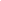 Research and Original Creative Work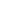 Teaching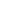 Doctoral StudentsSean Davis, committee memberJulian Alonso, committee memberJin Woo Ahn, committee memberDavid Dixon, “Origins of the Fracking Revolution,” committee memberCourses Taught at University of FloridaGraduateUndergraduateCourses Taught at Texas Tech UniversityGraduateFinancial Management in Sport (SPMT 5321)Spring 2020: 15 students / students’ average rating: 4.9; University average: 4.4Spring 2019: 24 students / students’ average rating: 4.6; University average: 4.4 (scaled 1-5; 5 indicates “Strongly Agree”)Spring 2018: 23 students / students’ average rating: 4.3; University average: 4.4 (scaled 1-5; 5 indicates “Strongly Agree”)UndergraduateStudy Abroad (SPMT 4353)Maymester 2019, taught in Seville, Toledo, Segovia, and Madrid.Financial and Economic Aspects of Sport (SPMT 4357)Fall 2019:  45 students / students’ average rating 4.8; University average: 4.4Summer 2019 (Online): 40 students / students’ average rating: 4.4; University average: 4.3Fall 2018: 45 students / students’ average rating: 4.8; University average: 4.4Summer 2018 (Online): 34 students / students’ average rating: 4.7; University average: 4.4 Fall 2017: 45 students / students’ average rating: 4.5; University average: 4.4 Social Issues in Sport (SPMT 4353)Spring 2020: 45 studentsFall 2019: 45 students ongoingSummer 2019: 18 students / students’ average rating: 4.6; University average: 4.3 (scaled 1-5; 5 indicates “Strongly Agree”)Spring 2019: 45 students / students’ average rating: 4.6; University average: 4.4 (scaled 1-5; 5 indicates “Strongly Agree”)Fall 2018: 45 students / students’ average rating: 4.7; university average: 4.4Summer 2018: 23 students / students’ average rating: 5; University average: 4.4 Fall 2017: 45 students / students’ average rating: 4.8; University average: 4.4Courses Taught at Florida State UniversityDoctoral Seminars Guest Lecturer, From Political Economy to Economics (SPM 6064)Guest Discussant, Sport and the State: Giorgio Agamben’s Homo Sacer (SPM 6017)UndergraduateSport Finance (SPM 4505)Summer 2017: 8 students / students’ overall instructor rating M= 4.83 Mdn=5 (scaled 1-5; 5 indicates “Excellent”)Fall 2016: 40 students / students’ overall instructor rating M= 4.76 Mdn=5 (scaled 1-5; 5 indicates “Excellent”)Sport Economics (SPM 4931)Spring 2016: 43 students / students’ overall instructor rating M=4.38 Mdn=5 (scaled 1-5; 5 indicates “Excellent”)Fall 2015: 38 students / students’ overall instructor rating M=3.72 Mdn=4 (scaled 1-5; 5 indicates “Excellent”)Sport in Society (SPM 4012)Spring 2017: 40 students / students’ overall instructor rating M=4.47 Mdn=5 (scaled 1-5; 5 indicates “Excellent”)Spring 2015: 35 students / students’ overall instructor rating M=4.66 Mdn=5 (scaled 1-5; 5 indicates “Excellent”)Fall 2014: 40 students / students’ overall instructor rating M=4.14 Mdn=4.5 (scaled 1-5; 5 indicates “Excellent”)Study Abroad Course DevelopmentSocial Issues in Sport in Spain (SPMT 4353)New Course DevelopmentSport Economics: Special Topics in Sport Management (SPM 4931)New Online Course Development	Financial Management in Sport (SPMT 5321)Financial and Economic Aspects of Sport (SPMT 4357)Awards, Grants, and Memberships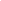 Service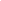 Referees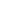 Joshua I. Newman, Ph.D.ProfessorDepartment of Sport ManagementDirector, Center for Sport, Health, and Equitable DevelopmentFlorida State UniversityTully 1032139 Chieftan WayTallahassee, Florida30306-4280Tel +1(0) 850.644.6570jinewman@fsu.eduJeffrey D. James, Ph.D.Mode L. Stone Distinguished Professor of Sport Management and Department ChairDepartment of Sport ManagementFlorida State UniversityTully 1002139 Chieftan WayTallahassee, Florida30306-4280Tel +1(0) 850.644.4813jdjames@fsu.eduHolly Thorpe, Ph.D.Professor and Associate DeanTe Huataki Waiora / Faculty of Health, Sport and Human PerformanceUniversity of WaikatoHillcrest, Hamilton 3216New ZealandTel +64 021.311.143hthorpe@waikato.ac.nzCalvin Nite, Ph. D.Associate Chair for Research and Graduate AffairsCollege of EducationUniversity of North Texas1300 W. Highland StreetDenton, Texas, 76201Tel +1 940.565.3533calvin.nite@unt.eduKyle Bunds, Ph.D.Assistant ProfessorParks, Recreation and Tourism ManagementNorth Carolina State UniversityCampus Box 8004, 2028E Biltmore HallRaleigh, NC27695-8004Tel +1 (0) 919.515.7935kyle_bunds@ncsu.edu2023 102 Street, AIwi: Ngāti WhātuaLubbockchristopher.m.mcleod@ttu.eduTexas, 79410850.273.9384Education2017Ph.D., Florida State UniversityDepartment of Sport ManagementTallahassee, FL2013M.S., Florida State UniversityDepartment of Sport ManagementTallahassee, FL2012B.S., University of OtagoSchool of Physical EducationDunedin, New ZealandProfessional ExperienceProfessional Experience2020-presentUniversity of FloridaAssistant Professor, Department of Sport Management2017-2020Texas Tech UniversityAssistant Professor, Department of Kinesiology & Sport Management2014-2017Florida State UniversityCoordinator, Grants and External Funding. Center of Sport, Health, and Equitable DevelopmentPeer Reviewed Journal ArticlesPeer Reviewed Journal ArticlesAcceptedMcLeod, C. M. (Accepted). Athlete-centric employer branding during rival leagues’ market entry. Sport Marketing Quarterly. [IF = 1.143]McLeod, C. M. (Accepted). Athlete-centric employer branding during rival leagues’ market entry. Sport Marketing Quarterly. [IF = 1.143]AcceptedHuml, M. & McLeod, C. M. (Accepted). Agency-stewardship continuum and management: An analysis of college athletic fundraising officers. International Journal of Sport Management and Marketing. [IF = 0.55]Huml, M. & McLeod, C. M. (Accepted). Agency-stewardship continuum and management: An analysis of college athletic fundraising officers. International Journal of Sport Management and Marketing. [IF = 0.55]Online FirstMcLeod, C. M. (2020). Are athlete-owned leagues a viable alternative for professional sport? Journal of Sport & Social Issues. [IF = 1.953]McLeod, C. M. (2020). Are athlete-owned leagues a viable alternative for professional sport? Journal of Sport & Social Issues. [IF = 1.953]Online FirstNewman, J. I., Xue, H., Watanabe, N. M., Yan, G., & McLeod, C. M. (2020). Gaming gone viral: An analysis of the emerging esports narrative economy. Communication & Sport. [IF = 1.292]Newman, J. I., Xue, H., Watanabe, N. M., Yan, G., & McLeod, C. M. (2020). Gaming gone viral: An analysis of the emerging esports narrative economy. Communication & Sport. [IF = 1.292]2020Nite, C., McLeod, C. M., Beldon, Z., & Nauright, J. (2020). Establishing a professional rugby union football league in the USA: Managing institutional pluralism in sport entrepreneurship. Sport Management Review, 23, 883-897. [IF = 3.516]Nite, C., McLeod, C. M., Beldon, Z., & Nauright, J. (2020). Establishing a professional rugby union football league in the USA: Managing institutional pluralism in sport entrepreneurship. Sport Management Review, 23, 883-897. [IF = 3.516]2020Pifer, N. D., Mcleod, C. M., Castleberry, C., Travis, W. (2020). Who should sign a professional baseball contract? Quantifying the financial opportunity costs of major league draftees. Journal of Sports Economics, 21(7), 746-780. [IF = 1.107]Pifer, N. D., Mcleod, C. M., Castleberry, C., Travis, W. (2020). Who should sign a professional baseball contract? Quantifying the financial opportunity costs of major league draftees. Journal of Sports Economics, 21(7), 746-780. [IF = 1.107]2020Du. J., McLeod, C. M., & James, J. D. (2020). Brand environments and the emergence and change of awareness for new sports teams: A two-wave examination. Sport Marketing Quarterly, 29(1), 18-32. [IF = 1.143]Du. J., McLeod, C. M., & James, J. D. (2020). Brand environments and the emergence and change of awareness for new sports teams: A two-wave examination. Sport Marketing Quarterly, 29(1), 18-32. [IF = 1.143]2020McLeod, C. M., Holden, J. T. & Newman, J. (2020). Agency on trial in daily fantasy sport. Journal of Sport and Social Issues, 44(2), 134-153. [IF = 1.308]McLeod, C. M., Holden, J. T. & Newman, J. (2020). Agency on trial in daily fantasy sport. Journal of Sport and Social Issues, 44(2), 134-153. [IF = 1.308]2020Holden, J. T., McLeod, C. M., & Edelman, M. (2020). Regulatory categorization and arbitrage: How daily fantasy sports companies navigated regulatory categories before and after legalized gambling. American Business Law Journal, 57(1), 113-167. [IF = .786]Holden, J. T., McLeod, C. M., & Edelman, M. (2020). Regulatory categorization and arbitrage: How daily fantasy sports companies navigated regulatory categories before and after legalized gambling. American Business Law Journal, 57(1), 113-167. [IF = .786]2019Bunds, K. S., McLeod, C. M., Barrett, M., Newman, J. I., Koenigstorfer, J. (2019). The object-oriented politics of stadium sustainability: A case study of SC Freiburg. Sustainability, 11(23), 6712. [IF = 2.592]Bunds, K. S., McLeod, C. M., Barrett, M., Newman, J. I., Koenigstorfer, J. (2019). The object-oriented politics of stadium sustainability: A case study of SC Freiburg. Sustainability, 11(23), 6712. [IF = 2.592]2019McLeod, C. M., Holden, J. T., Hawzen, M. G., & Chahardovali, T. (2019). Do influxes of atypical labor make sport event workers prone to exploitation? Sport Management Review, 22(4), 527-539. [IF = 3.516]McLeod, C. M., Holden, J. T., Hawzen, M. G., & Chahardovali, T. (2019). Do influxes of atypical labor make sport event workers prone to exploitation? Sport Management Review, 22(4), 527-539. [IF = 3.516]2019McLeod, C. M. & Nite, C. (2019). Human capital ecosystem construction in an emerging rugby market. Journal of Sport Management, 33(4), 261-274. [IF =2.169]McLeod, C. M. & Nite, C. (2019). Human capital ecosystem construction in an emerging rugby market. Journal of Sport Management, 33(4), 261-274. [IF =2.169]2018Hawzen, M. G., McLeod, C. M., Newman, J. I., & Holden, J. T. (2018). The cruel optimism of sport management students: Fans, affective labor, and the political economy of internships in the sports industry. Journal of Sport & Social Issues, 42(2), 184-204. [IF = 1.308]Hawzen, M. G., McLeod, C. M., Newman, J. I., & Holden, J. T. (2018). The cruel optimism of sport management students: Fans, affective labor, and the political economy of internships in the sports industry. Journal of Sport & Social Issues, 42(2), 184-204. [IF = 1.308]2018McLeod, C. M., Pu, H. & Newman, J. I. (2018). Blue skies over Beijing: Olympics, environments, and the People’s Republic of China. Sociology of Sport Journal, 35(1), 29-38. [IF = 0.659]McLeod, C. M., Pu, H. & Newman, J. I. (2018). Blue skies over Beijing: Olympics, environments, and the People’s Republic of China. Sociology of Sport Journal, 35(1), 29-38. [IF = 0.659]2018McLeod, C. M. (2018). National bodies: Political ontology, cultural citizenship, and migrant rugby. Cultural Studies/Critical Methodologies, 18(2), 123-132.McLeod, C. M. (2018). National bodies: Political ontology, cultural citizenship, and migrant rugby. Cultural Studies/Critical Methodologies, 18(2), 123-132.2017McLeod, C. M., Horner, M. I., Hawzen, M. G. & DiDonato, M. (2017). Examining a mobility hub in the “redevelopment and enhancement” of downtown Tallahassee. Transfers, 7(3), 94-111.McLeod, C. M., Horner, M. I., Hawzen, M. G. & DiDonato, M. (2017). Examining a mobility hub in the “redevelopment and enhancement” of downtown Tallahassee. Transfers, 7(3), 94-111.2016Newman, J. I., Shields, R., & McLeod, C. M. (2016). Fluid biopolitics: Pathogenic space, communal abscess, and the MRSA epidemic. Body & Society, 22(4), 155-184. [IF = 1.951]Newman, J. I., Shields, R., & McLeod, C. M. (2016). Fluid biopolitics: Pathogenic space, communal abscess, and the MRSA epidemic. Body & Society, 22(4), 155-184. [IF = 1.951]2016Horner, M. I., Ternes, N., & McLeod, C. M. (2016). Not going pro: On seeking lasting returns from college sports. Journal of Amateur Sport, 2(1), 188-213.	Horner, M. I., Ternes, N., & McLeod, C. M. (2016). Not going pro: On seeking lasting returns from college sports. Journal of Amateur Sport, 2(1), 188-213.	2014Shields, R., Newman, J. I., & McLeod, C. M. (2014). Life in three deaths: Thanatopolitical biopoiesis and militaristic nationalism. Cultural Studies/Critical Methodologies, 14(5), 425-437.Shields, R., Newman, J. I., & McLeod, C. M. (2014). Life in three deaths: Thanatopolitical biopoiesis and militaristic nationalism. Cultural Studies/Critical Methodologies, 14(5), 425-437.2014McLeod, C. M., Lovich, J., Newman, J. I., & Shields, R. (2014). The training camp: American football and/as spectacle of exception. Journal of Sport & Social Issues, 38(3), 222-244. [IF = 1.308]McLeod, C. M., Lovich, J., Newman, J. I., & Shields, R. (2014). The training camp: American football and/as spectacle of exception. Journal of Sport & Social Issues, 38(3), 222-244. [IF = 1.308]2012Falcous M., & McLeod, C. M. (2012). Anyone for tennis?: Sport, class and status in New Zealand. New Zealand Sociology, 27(1),13-30.Falcous M., & McLeod, C. M. (2012). Anyone for tennis?: Sport, class and status in New Zealand. New Zealand Sociology, 27(1),13-30.Law Review ArticlesLaw Review Articles2017McLeod, C. M. & Holden, J. T. (2017). Ecological economics and sport stadium public financing. William & Mary Environmental Law and Policy Review, 41(3), 581-603McLeod, C. M. & Holden, J. T. (2017). Ecological economics and sport stadium public financing. William & Mary Environmental Law and Policy Review, 41(3), 581-603Book ChaptersBook Chapters2020Bunds, K. S., McLeod, C. M., & Newman, J. I. (2020). Political ecologies and environmental considerations in stadium development. In B. Wilson & B. Millington (eds) Sport and The Future: Politics and Preferred Futures. Bingley, UK: Emerald (pp. 121-134).Bunds, K. S., McLeod, C. M., & Newman, J. I. (2020). Political ecologies and environmental considerations in stadium development. In B. Wilson & B. Millington (eds) Sport and The Future: Politics and Preferred Futures. Bingley, UK: Emerald (pp. 121-134).2020*McLeod, C. M. & Hawzen, M. G. (2020). Body objects, political physics, and incorporation: Object-oriented ontology for sport and physical culture. In J. I. Newman, H. Thorpe, & D. L. Andrews (eds.), Physical Culture, and the Moving Body: Materialism, Technologies, Ecologies. Rutgers University Press, New Brunswick (pp. 87-107).*Winner 2020 Choice Outstanding Title AwardMcLeod, C. M. & Hawzen, M. G. (2020). Body objects, political physics, and incorporation: Object-oriented ontology for sport and physical culture. In J. I. Newman, H. Thorpe, & D. L. Andrews (eds.), Physical Culture, and the Moving Body: Materialism, Technologies, Ecologies. Rutgers University Press, New Brunswick (pp. 87-107).*Winner 2020 Choice Outstanding Title Award2019McLeod, C. M. & Hawzen, M. G. (2019). Labor relations and the sport business. J. Maguire, M. Falcous, & K. Liston (Eds.) The Business and Culture of Sports: Society, Politics, Economy, Environment (pp. 49-62). New York, NY: Macmillan Reference USA.McLeod, C. M. & Hawzen, M. G. (2019). Labor relations and the sport business. J. Maguire, M. Falcous, & K. Liston (Eds.) The Business and Culture of Sports: Society, Politics, Economy, Environment (pp. 49-62). New York, NY: Macmillan Reference USA.2018McLeod, C. M. & Holden, J. T. (2018) Steady-state economics and stadiums: Using the date of ecological maturity to conceptualize and govern sport facility construction. In B. P. McCullough & T. B. Kellison (Eds.) the Routledge Handbook of Sport and the Environment (pp. 429-442). Oxon, UK: Routledge.McLeod, C. M. & Holden, J. T. (2018) Steady-state economics and stadiums: Using the date of ecological maturity to conceptualize and govern sport facility construction. In B. P. McCullough & T. B. Kellison (Eds.) the Routledge Handbook of Sport and the Environment (pp. 429-442). Oxon, UK: Routledge.2017Newman, J. I., Giardina, M. D., & McLeod, C. M. (2017). Embodiment and reflexive body politics (pp. 587-596). in M. L. Silk, D. L. Andrews, & H. Thorpe (Eds.) The Routledge Handbook of Physical Cultural Studies, London, UK: Routledge. Newman, J. I., Giardina, M. D., & McLeod, C. M. (2017). Embodiment and reflexive body politics (pp. 587-596). in M. L. Silk, D. L. Andrews, & H. Thorpe (Eds.) The Routledge Handbook of Physical Cultural Studies, London, UK: Routledge. Manuscripts Submitted for ReviewManuscripts Submitted for ReviewTechnical ReportsTechnical Reports2020Mcleod, C. M., & Pifer, N. D. (2020). Recommended Salary Structure for Minor League Baseball. Prepared for More Than Baseball, pp. 1-6.Mcleod, C. M., & Pifer, N. D. (2020). Recommended Salary Structure for Minor League Baseball. Prepared for More Than Baseball, pp. 1-6.2017McLeod, C. M. & Du, J. (2017). Atlanta United Football Club: Market Penetration Analysis. 11 pages. Prepared for AMB Sports + Entertainment, Atlanta, Georgia.McLeod, C. M. & Du, J. (2017). Atlanta United Football Club: Market Penetration Analysis. 11 pages. Prepared for AMB Sports + Entertainment, Atlanta, Georgia.2014McLeod, C. M., Proctor, W., Wexler, V., Kolby, J., Tiwari, N., & Zhou, B. (2014). Program Report: Florida State University Sport Management service-learning assignment at the Renaissance Community Center, Tallahassee. 19 pages. Prepared for the Renaissance Community Center, Tallahassee, Florida.McLeod, C. M., Proctor, W., Wexler, V., Kolby, J., Tiwari, N., & Zhou, B. (2014). Program Report: Florida State University Sport Management service-learning assignment at the Renaissance Community Center, Tallahassee. 19 pages. Prepared for the Renaissance Community Center, Tallahassee, Florida.Peer Reviewed Conference PresentationsPeer Reviewed Conference Presentations2021Asada, A. & McLeod, C. M. (2021). Consumers’ responses to sports leagues' employer branding: A psychological contract perspective. Poster presented at the North American Society for Sport Management Annual Conference. Asada, A. & McLeod, C. M. (2021). Consumers’ responses to sports leagues' employer branding: A psychological contract perspective. Poster presented at the North American Society for Sport Management Annual Conference. 2020McLeod, C. M. (2020). Why are other countries playing in the National Pro Fastpitch? Professional leagues and human capital ecosystems in elite athlete development. Sport Management Association of Australian and New Zealand (conference online).McLeod, C. M. (2020). Why are other countries playing in the National Pro Fastpitch? Professional leagues and human capital ecosystems in elite athlete development. Sport Management Association of Australian and New Zealand (conference online).2020Du, J., McLeod, C. M., Baker, B. J., Gulavani, S., & James, J. D. (2020). Churn management for season ticket holders using machine learning. Sport Management Association of Australian and New Zealand (conference online).Du, J., McLeod, C. M., Baker, B. J., Gulavani, S., & James, J. D. (2020). Churn management for season ticket holders using machine learning. Sport Management Association of Australian and New Zealand (conference online).2020McLeod, C. M. (2020). Athlete-centric employer branding during market entry. North American Society of Sport Management (conference cancelled).McLeod, C. M. (2020). Athlete-centric employer branding during market entry. North American Society of Sport Management (conference cancelled).2020Castleberry, C., Travis, W., Pifer, N. D., Mcleod, C. M., (2020). To sign or not to sign? The opportunity cost of playing minor league baseball. North American Society of Sport Management (conference cancelled)Castleberry, C., Travis, W., Pifer, N. D., Mcleod, C. M., (2020). To sign or not to sign? The opportunity cost of playing minor league baseball. North American Society of Sport Management (conference cancelled)2020Yan, C., Watanabe, N., & McLeod C. M. (2020). NFL attendance and air pollution. Paper to be presented at the Eastern Economics Association Annual Conference, Boston, MA.Yan, C., Watanabe, N., & McLeod C. M. (2020). NFL attendance and air pollution. Paper to be presented at the Eastern Economics Association Annual Conference, Boston, MA.2019*Holden, J. T., McLeod, C. M., & Edelman, M. (2019). Regulatory categorization and arbitrage: How daily fantasy sports companies navigated regulatory categories before and after legalized gambling. Paper presented at the Academy of Legal Studies in Business, Quebec, Canada, QC.               *Finalist for best paper (one of four)Holden, J. T., McLeod, C. M., & Edelman, M. (2019). Regulatory categorization and arbitrage: How daily fantasy sports companies navigated regulatory categories before and after legalized gambling. Paper presented at the Academy of Legal Studies in Business, Quebec, Canada, QC.               *Finalist for best paper (one of four)2019Yan, C., Watanabe, N., & McLeod C. M. (2019). The political economy of air pollution and NFL attendance: A reflection on corporate environmentalism. Presented at the North American Society for the Sociology of Sport Annual Conference, Virginia Beach, VA.Yan, C., Watanabe, N., & McLeod C. M. (2019). The political economy of air pollution and NFL attendance: A reflection on corporate environmentalism. Presented at the North American Society for the Sociology of Sport Annual Conference, Virginia Beach, VA.2019Holden, J. T. & McLeod, C. M. (2019). How daily fantasy sports navigated gambling restrictions and paved the way for legalized gambling. Paper presented at the Sport and Recreation Law Association Conference, Philadelphia, PA.Holden, J. T. & McLeod, C. M. (2019). How daily fantasy sports navigated gambling restrictions and paved the way for legalized gambling. Paper presented at the Sport and Recreation Law Association Conference, Philadelphia, PA.2018Du, J., McLeod, C. M., & James, J. (2018). The Emergence and Change in Brand Awareness for a New Sports Team. Paper presented at the Sport Marketing Association Annual Conference, Dallas, TX.Du, J., McLeod, C. M., & James, J. (2018). The Emergence and Change in Brand Awareness for a New Sports Team. Paper presented at the Sport Marketing Association Annual Conference, Dallas, TX.2018Huml, M. & McLeod, C. M. (2018). A stakeholder and stewardship theory of gift financed firms. Paper presented at Association for Research on Noprofit Organizations and Voluntary Action Conference, Austin, TX.Huml, M. & McLeod, C. M. (2018). A stakeholder and stewardship theory of gift financed firms. Paper presented at Association for Research on Noprofit Organizations and Voluntary Action Conference, Austin, TX.2018McLeod, C. M., Nite, C., & Nauright, J. (2018). The Construction of a New Capital-Labor Relation: Professional Rugby in the United States. Paper presented at the North American Society for the Sociology of Sport Conference, Vancouver, BC.McLeod, C. M., Nite, C., & Nauright, J. (2018). The Construction of a New Capital-Labor Relation: Professional Rugby in the United States. Paper presented at the North American Society for the Sociology of Sport Conference, Vancouver, BC.2018Bunds, K., McLeod, C. M., & Newman, J. I. (2018). Political Ecology of a Carbon Neutral Bundesliga Stadium. Paper presented at the North American Society for the Sociology of Sport Conference, Vancouver, BC.Bunds, K., McLeod, C. M., & Newman, J. I. (2018). Political Ecology of a Carbon Neutral Bundesliga Stadium. Paper presented at the North American Society for the Sociology of Sport Conference, Vancouver, BC.2018McLeod, C. M. & Holden, J. T. (2018). Stadium Capital Budgeting Decisions and Industry Implications Derived from the Date of Ecological Maturity Model. Paper presented at the North American Society for Sport Management Annual Conference, Halifax, NS.McLeod, C. M. & Holden, J. T. (2018). Stadium Capital Budgeting Decisions and Industry Implications Derived from the Date of Ecological Maturity Model. Paper presented at the North American Society for Sport Management Annual Conference, Halifax, NS.2018Holden, J. T. & McLeod, C. M. (2018). Under the Stadium: The Uncertain Legal Status of Workers off the Field. Paper presented at the Sport and Recreation Law Association annual conference, San Antonio, TX.Holden, J. T. & McLeod, C. M. (2018). Under the Stadium: The Uncertain Legal Status of Workers off the Field. Paper presented at the Sport and Recreation Law Association annual conference, San Antonio, TX.2017McLeod, C. M. (2017). Michel Callon and the Performative Construction of Sport Markets. Paper presented at the North American Society for the Sociology of Sport Annual Conference, Windsor, ON.McLeod, C. M. (2017). Michel Callon and the Performative Construction of Sport Markets. Paper presented at the North American Society for the Sociology of Sport Annual Conference, Windsor, ON.2017Newman, J. I. & McLeod, C. M. (2017). Blue skies over Beijing: Olympics, environments, and the People’s Republic of China. Paper presented at the International Society for the Sociology of Sport World Congress, Taiwan.Newman, J. I. & McLeod, C. M. (2017). Blue skies over Beijing: Olympics, environments, and the People’s Republic of China. Paper presented at the International Society for the Sociology of Sport World Congress, Taiwan.2017McLeod, C. M., Holden, J., Hawzen, M. G., & Chahardovali, T. (2017). A legal and political economic analysis of college football event labor. Paper presented at the North American Society for Sport Management Annual Conference, Denver, CO.McLeod, C. M., Holden, J., Hawzen, M. G., & Chahardovali, T. (2017). A legal and political economic analysis of college football event labor. Paper presented at the North American Society for Sport Management Annual Conference, Denver, CO.2017Hawzen, M. G., McLeod, C. M., & Newman, J. I. (2017). Stressing the student intern: Exploring conflicts between student and worker roles of sport management student interns in the sports industry. Paper presented at the North American Society for Sport Management Annual Conference, Denver, CO.Hawzen, M. G., McLeod, C. M., & Newman, J. I. (2017). Stressing the student intern: Exploring conflicts between student and worker roles of sport management student interns in the sports industry. Paper presented at the North American Society for Sport Management Annual Conference, Denver, CO.2016McLeod, C. M., & Hawzen, M. G. (2016). The event market: Historical material conditions of non-athlete labor. Paper presented at North American Society for the Sociology of Sport Annual Conference, Tampa, FL.McLeod, C. M., & Hawzen, M. G. (2016). The event market: Historical material conditions of non-athlete labor. Paper presented at North American Society for the Sociology of Sport Annual Conference, Tampa, FL.2016Hawzen, M. G., & McLeod, C. M. (2016). Learning to labor: Understanding the experiences of student interns in the sports industry. Paper presented at North American Society for the Sociology of Sport Annual Conference, Tampa, FL.Hawzen, M. G., & McLeod, C. M. (2016). Learning to labor: Understanding the experiences of student interns in the sports industry. Paper presented at North American Society for the Sociology of Sport Annual Conference, Tampa, FL.2016Xue, H., Tweedie, J., & McLeod, C. M. (2016). Corporate social responsibility practices and professional sport organizations in emerging markets: A stakeholder perspective on the National Basketball Association’s social involvement in China. Paper presented at North American Society for Sport Management Annual Conference, Orlando, FL.Xue, H., Tweedie, J., & McLeod, C. M. (2016). Corporate social responsibility practices and professional sport organizations in emerging markets: A stakeholder perspective on the National Basketball Association’s social involvement in China. Paper presented at North American Society for Sport Management Annual Conference, Orlando, FL.2016Horner, M. I., McLeod, C. M., Hawzen, M. G. & Didonato, M. (2016). Uncertain mobility: Adaptive sport programming for participants living with homelessness. Paper presented at North American Society for Sport Management Annual Conference, Orlando, FL.Horner, M. I., McLeod, C. M., Hawzen, M. G. & Didonato, M. (2016). Uncertain mobility: Adaptive sport programming for participants living with homelessness. Paper presented at North American Society for Sport Management Annual Conference, Orlando, FL.2015McLeod, C. M., & Newman, J. I. (2015). On the tautology of “the biopolitics of sport” and how to study it. Paper presented at North American Society for the Sociology of Sport Annual Conference, Fanta Fe, NM.McLeod, C. M., & Newman, J. I. (2015). On the tautology of “the biopolitics of sport” and how to study it. Paper presented at North American Society for the Sociology of Sport Annual Conference, Fanta Fe, NM.2015Newman, J. I., & McLeod, C. M. (2015). Piketty at play: Labor, capital, and market-sport divergence. Paper presented at International Society for the Sociology of Sport Annual Conference, Paris, France.Newman, J. I., & McLeod, C. M. (2015). Piketty at play: Labor, capital, and market-sport divergence. Paper presented at International Society for the Sociology of Sport Annual Conference, Paris, France.2015Newman, J. I. Bunds, K. S., & McLeod, C. M. (2015). Stadial ontologies: Munus as method and (political) ecology. Paper presented at International Congress for Qualitative Inquiry, Champaign-Urbana, IL.Newman, J. I. Bunds, K. S., & McLeod, C. M. (2015). Stadial ontologies: Munus as method and (political) ecology. Paper presented at International Congress for Qualitative Inquiry, Champaign-Urbana, IL.2014Bunds, K. S., Newman, J. I., & McLeod, C. M. (2014). Water, sport charity, and the social reproduction of human (as) capital. Paper presented at North American Society for the Sociology of Sport Annual Conference, Portland, OR.Bunds, K. S., Newman, J. I., & McLeod, C. M. (2014). Water, sport charity, and the social reproduction of human (as) capital. Paper presented at North American Society for the Sociology of Sport Annual Conference, Portland, OR.2014McLeod, C. M., & Newman, J. I. (2014). Fractured identities and painful articulations: Revisiting identity and pain in sport. Paper presented at North American Society for the Sociology of Sport Annual Conference, Portland, OR.McLeod, C. M., & Newman, J. I. (2014). Fractured identities and painful articulations: Revisiting identity and pain in sport. Paper presented at North American Society for the Sociology of Sport Annual Conference, Portland, OR.2013McLeod, C. M., & Armstrong, M. A. (2013). Reality TV and violent profit: The spectacular construction of front-row fighters.  Paper presented at North American Society for the Sociology of Sport Annual Conference, Quebec City, Canada.McLeod, C. M., & Armstrong, M. A. (2013). Reality TV and violent profit: The spectacular construction of front-row fighters.  Paper presented at North American Society for the Sociology of Sport Annual Conference, Quebec City, Canada.2013McLeod, C. M. (2013). A self-narrative of pain, injury and rugby. Paper presented at International Congress of Qualitative Inquiry, Institute of Qualitative Inquiry, Champaign-Urbana, IL.McLeod, C. M. (2013). A self-narrative of pain, injury and rugby. Paper presented at International Congress of Qualitative Inquiry, Institute of Qualitative Inquiry, Champaign-Urbana, IL.2012McLeod, C. M., & Newman, J. I. (2012). Vital biopolitics: Physical culture as life and death. Paper presented at North American Society for the Sociology of Sport Annual Conference, New Orleans, LA.McLeod, C. M., & Newman, J. I. (2012). Vital biopolitics: Physical culture as life and death. Paper presented at North American Society for the Sociology of Sport Annual Conference, New Orleans, LA.Invited PresentationsInvited PresentationsInvited Presentations2021McLeod, C. M. & Pifer, N. D. (2021). Unrealistic optimism and aspirational labor in minor league baseball. Center for Behavioral Economic Health Research, University of Florida. McLeod, C. M. & Pifer, N. D. (2021). Unrealistic optimism and aspirational labor in minor league baseball. Center for Behavioral Economic Health Research, University of Florida. Grant ActivityGrant Activity2020Asada, A., (PI), Mcleod, C. M. (co-PI). Employer branding in professional sports leagues: A psychological contract approach. Submitted to Sport Marketing Association ($1,200)Asada, A., (PI), Mcleod, C. M. (co-PI). Employer branding in professional sports leagues: A psychological contract approach. Submitted to Sport Marketing Association ($1,200)2019McLeod, C. M. (PI). Policy implications of aspirational labor: A study of minor league baseball. UpJohn Institute ($5,000, not funded)McLeod, C. M. (PI). Policy implications of aspirational labor: A study of minor league baseball. UpJohn Institute ($5,000, not funded)2018McLeod, C. M. (PI), Pifer, N. D. (co-PI), Lumpkin, A. (co-PI). Biased expectations and labor market surplus in Minor League Baseball. Russell Sage Foundation ($49,000, not funded).McLeod, C. M. (PI), Pifer, N. D. (co-PI), Lumpkin, A. (co-PI). Biased expectations and labor market surplus in Minor League Baseball. Russell Sage Foundation ($49,000, not funded).2018McLeod, C. M. (PI), Odio, M. (co-PI), Furst-Holloway, S. (co-PI), & Mahoney, K. (co-PI). The punctuated lives of non-standard event employees. Russell Sage Foundation ($175,000, not funded).McLeod, C. M. (PI), Odio, M. (co-PI), Furst-Holloway, S. (co-PI), & Mahoney, K. (co-PI). The punctuated lives of non-standard event employees. Russell Sage Foundation ($175,000, not funded).2017Flanagan, M. K. (PI), McLeod, C. M. (co-I), Horner, M. I. (co-I), Ternes, N. (co-I). Enhanced mobility for individuals experiencing homelessness: A sport-based service learning project. North American Society for Sport Management, service learning grant ($2,000, awarded)Flanagan, M. K. (PI), McLeod, C. M. (co-I), Horner, M. I. (co-I), Ternes, N. (co-I). Enhanced mobility for individuals experiencing homelessness: A sport-based service learning project. North American Society for Sport Management, service learning grant ($2,000, awarded)2017Newman, J. I. (PI), Coutts, C. (co-PI), Kim, A. C. H. (co-PI), Burdette, A. M. (co-PI), Andrews, D. L. (co-PI), McLeod, C. M. (R), Horner, M. (R). A community-based participatory approach to utilizing social media for increased team sport participation among social-disadvantaged youth in Tallahassee, FL. Submitted to National Institutes of Health, advancing health disparities interventions through community-based participatory research (U01 RFA-MD-15-010) ($1,750,000, not funded)Newman, J. I. (PI), Coutts, C. (co-PI), Kim, A. C. H. (co-PI), Burdette, A. M. (co-PI), Andrews, D. L. (co-PI), McLeod, C. M. (R), Horner, M. (R). A community-based participatory approach to utilizing social media for increased team sport participation among social-disadvantaged youth in Tallahassee, FL. Submitted to National Institutes of Health, advancing health disparities interventions through community-based participatory research (U01 RFA-MD-15-010) ($1,750,000, not funded)2015Newman, J. I. (PI), Flanagan, K. M. (co-PI), & McLeod, C. M. (R). Cycling for health and mobility: A service learning partnership between Florida State University, Bicycle House, and the Leon County Comprehensive Emergency Service Center. Submitted to State Farm Youth Advisory Board ($58,375, not funded, 2015)Newman, J. I. (PI), Flanagan, K. M. (co-PI), & McLeod, C. M. (R). Cycling for health and mobility: A service learning partnership between Florida State University, Bicycle House, and the Leon County Comprehensive Emergency Service Center. Submitted to State Farm Youth Advisory Board ($58,375, not funded, 2015)2015McLeod, C. M. Connecting play-grounds: An initiative to build the sport social environment of Tallahassee youth sport leagues. Submitted to Aspire Zone Foundation, PASS THE BATON initiative (not funded)McLeod, C. M. Connecting play-grounds: An initiative to build the sport social environment of Tallahassee youth sport leagues. Submitted to Aspire Zone Foundation, PASS THE BATON initiative (not funded)2014Flanagan, K. M. (PI), Newman, J. I. (co-PI), & McLeod, C. M. (R). Sport as medicine: Preventative and remedial treatment comparisons for persons with disabilities. Submitted to Patient-Centered Outcomes Research Institute. ($15,000 not funded)Flanagan, K. M. (PI), Newman, J. I. (co-PI), & McLeod, C. M. (R). Sport as medicine: Preventative and remedial treatment comparisons for persons with disabilities. Submitted to Patient-Centered Outcomes Research Institute. ($15,000 not funded)AwardsAwards2020Teaching Academy’s 2020 Departmental Excellence in Teaching Award ($25,000 awarded to the Department of Kinesiology & Sport Management Department) Teaching Academy’s 2020 Departmental Excellence in Teaching Award ($25,000 awarded to the Department of Kinesiology & Sport Management Department) 2020Provost’s Institutional Effectiveness Excellence Award ($5,000 awarded to the Department of Kinesiology &Sport Management)Provost’s Institutional Effectiveness Excellence Award ($5,000 awarded to the Department of Kinesiology &Sport Management)2013Florida State University Legacy Fellowship ($200,000 awarded)Florida State University Legacy Fellowship ($200,000 awarded)MembershipsMembershipsCurrentNorth American Society for Sport ManagementNorth American Society for Sport ManagementCurrentNorth American Society for the Sociology of SportNorth American Society for the Sociology of SportTo the AcademyTo the Academy2018, 2019Ad Hoc Reviewer, Journal of Sport and Social IssuesAd Hoc Reviewer, Journal of Sport and Social Issues2017, 2015Ad Hoc Reviewer, International Review for the Sociology of SportAd Hoc Reviewer, International Review for the Sociology of Sport2017Ad Hoc Reviewer, Asia Pacific Journal for Sport and Social Sciences Ad Hoc Reviewer, Asia Pacific Journal for Sport and Social Sciences 2016Ad Hoc Reviewer, Sport Management Review Ad Hoc Reviewer, Sport Management Review 2016, 2014Ad Hoc Reviewer, Sociology of Sport Journal Ad Hoc Reviewer, Sociology of Sport Journal 2015Ad Hoc Reviewer, Journal of Amateur Sport	Ad Hoc Reviewer, Journal of Amateur Sport	2015Ad Hoc Reviewer, Cultural Studies/Critical MethodologiesAd Hoc Reviewer, Cultural Studies/Critical MethodologiesTo the UniversityTo the University2019Faculty Search Committee, Texas Tech UniversityFaculty Search Committee, Texas Tech University2018Faculty Search Committee, Texas Tech UniversityFaculty Search Committee, Texas Tech University2017Faculty Search Committee, Texas Teach University Faculty Search Committee, Texas Teach University 2015Doctoral Student Member, Department of Sport Management Tenure-Track Faculty Search Committee, Florida State UniversityDoctoral Student Member, Department of Sport Management Tenure-Track Faculty Search Committee, Florida State University2015Grade Appeals Committee, Florida State University Grade Appeals Committee, Florida State University 2013-2017Florida State University Fellows SocietyFlorida State University Fellows SocietyTo the CommunityTo the Community2019, 2020Member of Player Development Committee, More Than BaseballMember of Player Development Committee, More Than Baseball2016Curriculum Director, North Florida Freedom Schools culturally relevant physical education programCurriculum Director, North Florida Freedom Schools culturally relevant physical education program2015Sport programmer and volunteer, Kearney Center Tallahassee, Florida (consolidated center for homeless services)Sport programmer and volunteer, Kearney Center Tallahassee, Florida (consolidated center for homeless services)2014Sport programmer and volunteer, Renaissance Community Center for Homeless Services in Tallahassee FloridaSport programmer and volunteer, Renaissance Community Center for Homeless Services in Tallahassee Florida